PERAN SEA SHEPHERD CONSERVATION SOCIETY (SSCS) DALAM UPAYA MENCEGAH TRADISI GRINDADRAP DI KEPULAUAN FAROESEA SHEPHERD CONSERVATION SOCIETY (SSCS) ROLE IN PREVENTING GRINDADRAP TRADITION IN FAROE ISLANDOleh  :               RIZAL GURZANI 132030104    SKRIPSIDiajukan untuk memenuhi syarat dalam menempuh ujian sidang sarjana program strata satu (S1) pada Jurusan Ilmu Hubungan Internasional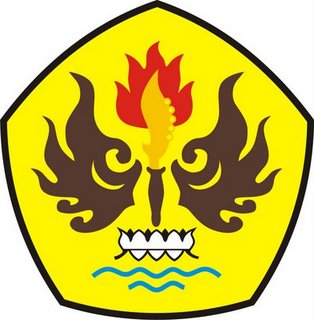 JURUSAN HUBUNGAN INTERNASIONALFAKULTAS ILMU SOSIAL DAN ILMU POLITIKUNIVERSITAS PASUNDANBANDUNG2017